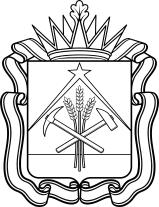 МИНИСТЕРСТВОСОЦИАЛЬНОЙ ЗАЩИТЫ НАСЕЛЕНИЯ КУЗБАССАПРИКАЗот _____________ № ________О ресурсных центрахС целью оказания методической, консультационной и информационной помощи отдельным организациям социального обслуживания, расположенным на территории Кемеровской области – Кузбасса, приказываю:Определить государственное автономное учреждение «Кемеровский реабилитационный центр для детей и подростков                              с ограниченными возможностями «Фламинго» (далее – ГАУ) ресурсным центром по вопросам комплексной реабилитации, внедрению новых технологий и методов работы с детьми и подростками с ограниченными возможностями, методического сопровождения, а также повышения уровня профессиональной компетентности специалистов реабилитационных центров для детей и подростков с ограниченными возможностями и отделений реабилитации несовершеннолетних с ограниченными физическими и умственными возможностями, являющихся структурными подразделениями организаций социального обслуживания, расположенными на территории Кемеровской области – Кузбасса.Определить государственное казенное учреждение «Социально-реабилитационный центр для несовершеннолетних «Маленький принц» (далее – ГКУ) ресурсным центром по вопросам профилактики безнадзорности и правонарушений несовершеннолетних, созданию условий для успешной социализации (ресоциализации) несовершеннолетних, защиты их прав, внедрению новых технологий и методов профилактической работы с несовершеннолетними, а также повышению уровня профессиональной компетентности специалистов социально-реабилитационных центров для несовершеннолетних, расположенных на территории Кемеровской                  области – Кузбасса.Директорам ГАУ, ГКУ разработать и утвердить положения о ресурсных центрах, внести изменения в уставы.Государственному казенному учреждению «Центр социальных выплат и информатизации Министерства социальной защиты населения Кузбасса» обеспечить размещение настоящего приказа на официальном сайте Министерства социальной защиты населения Кузбасса.Контроль за исполнением настоящего приказа возложить на первого заместителя министра социальной защиты населения Кузбасса     Чайку Н.С.Настоящий приказ вступает в силу со дня подписания.Министр                                                                                            Е.Г. Федюнина